W tym tygodniu będziemy robić zakupy;)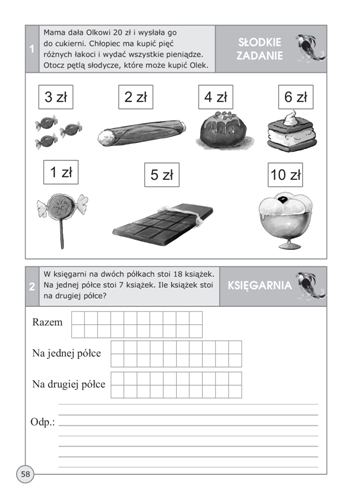 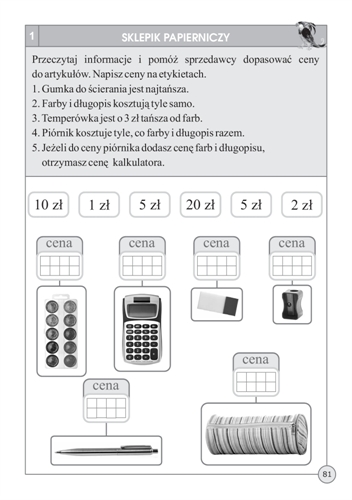 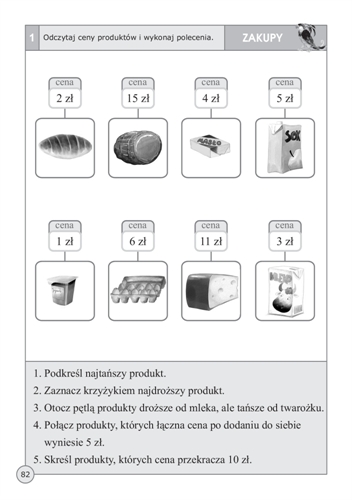 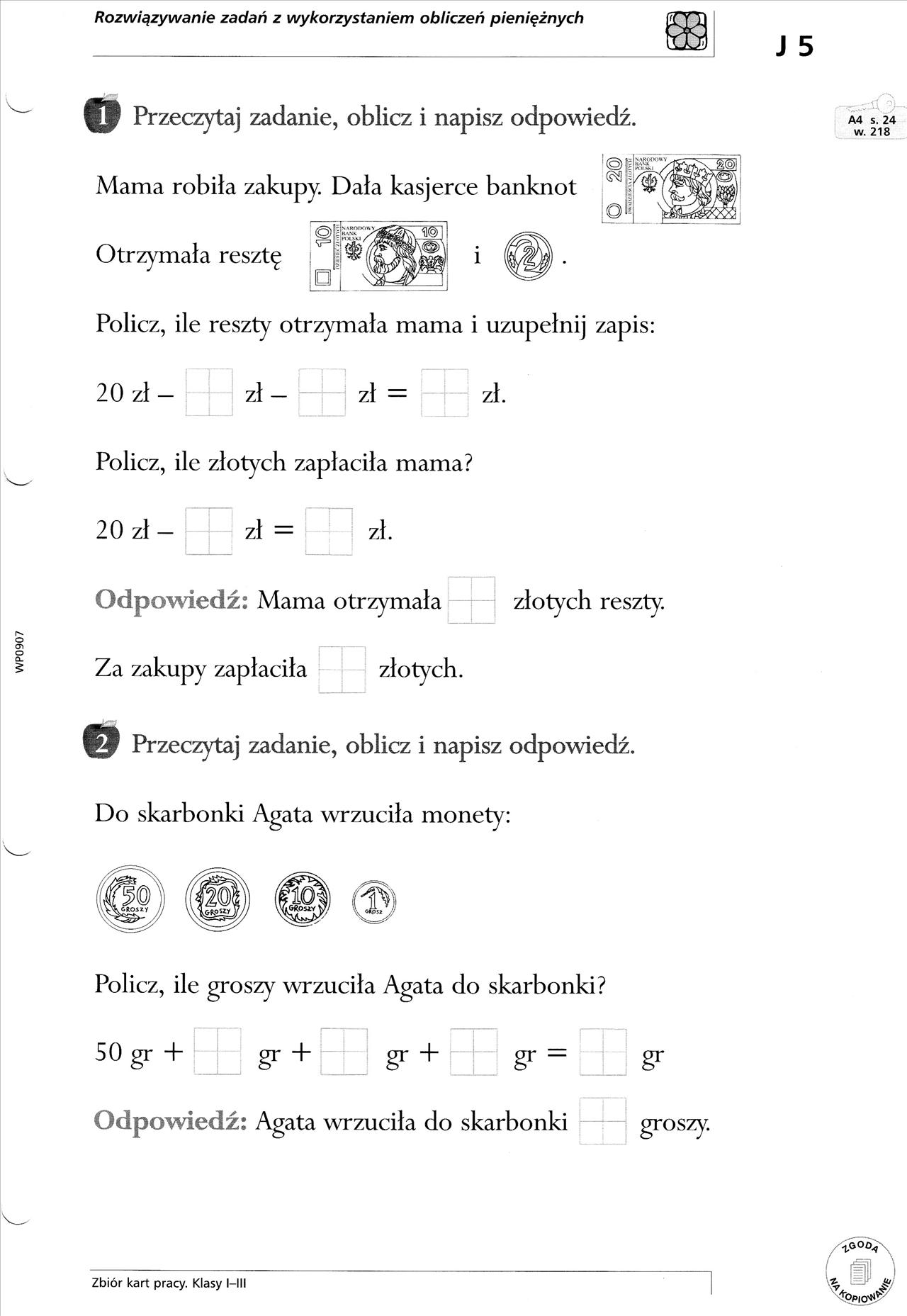 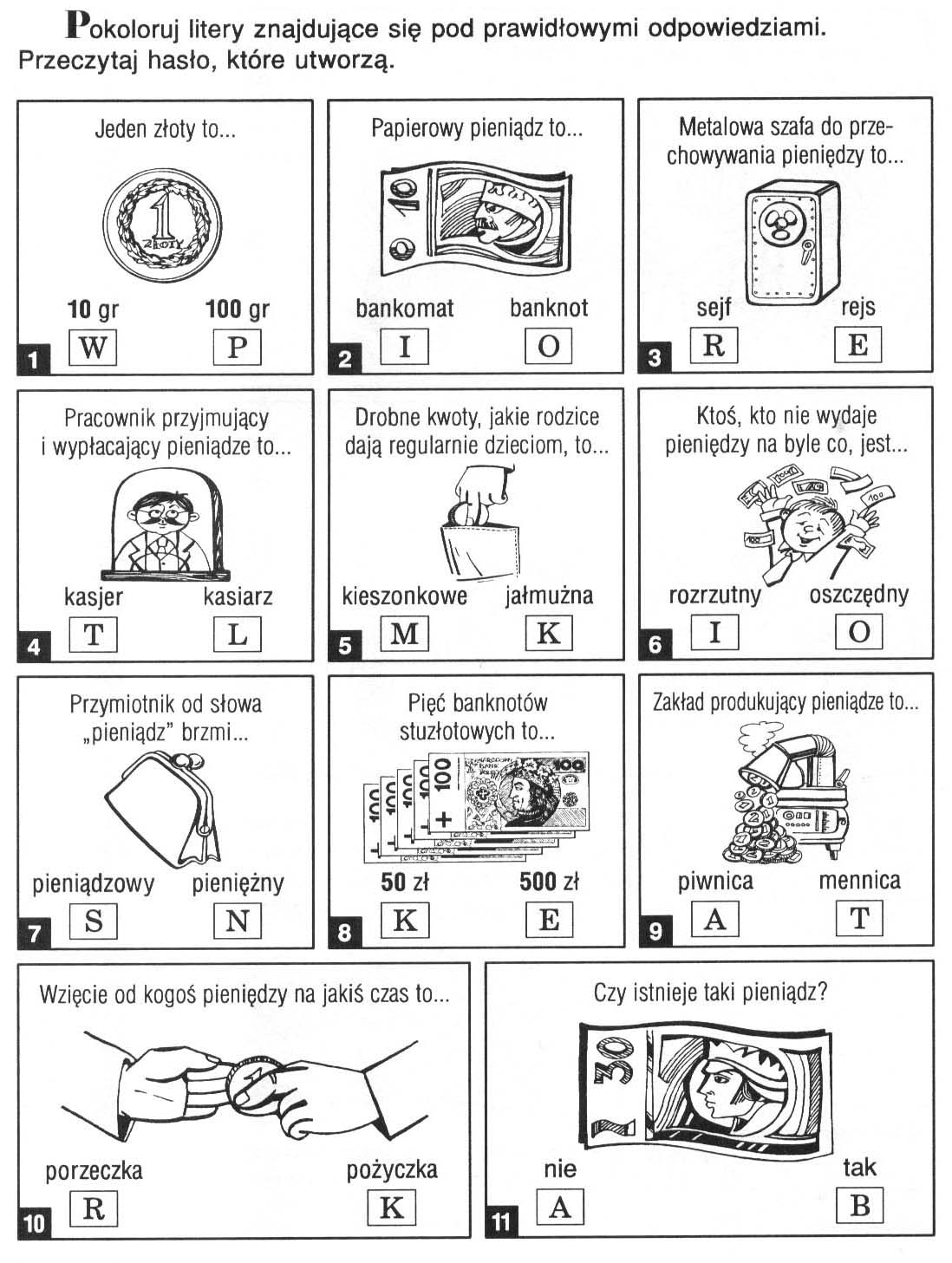 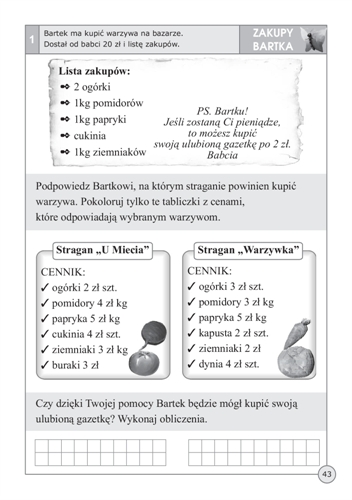 